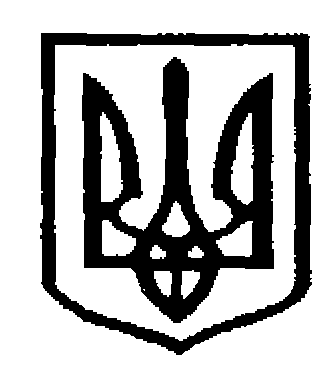 У К Р А Ї Н АЧернівецька міська радаУправління  освіти             Н А К А З09.05.2022                                                                                            № 119 Про підсумки проведення міського туру  обласного  конкурсу учнівських творів-есе  та учнівської онлайн-науково-дослідної конференції «Український вимір процесів європейської інтеграції»На виконання наказу управління освіти Чернівецької міської ради від 28.04.2022 р. №109 «Про проведення міського туру обласного конкурсу учнівських творів-есе та учнівської науково-дослідної конференції «Український вимір процесів європейської інтеграції» та з метою формування громадянських і соціальних компетентностей, ціннісних орієнтирів і громадянської самосвідомості учнів, підвищення якості виховного простору у закладах загальної середньої освіти в дусі національно-патріотичного виховання, реалізації елементів громадянської освіти, обізнаності щодо участі України в процесах євроінтеграції був дистанційно проведений міський тур конкурсу учнівських творів-есе та учнівської науково-дослідної конференції «Український вимір процесів європейської інтеграції».У конкурсі взяли участь 18 робіт учнів закладів загальної середньої освіти міста: ліцеїв №1, 2, 3, 4, 5, 6 ім. О. Доброго, 7, 10, 12 «Ювілейний», 11 «Престиж», 15 «ОРТ», ЗОШ №  1, 4, 20, 30, 31, 37, 38. Журі конкурсу відзначило актуальність підібраних тем, самостійність, оригінальність та доказовість суджень під час презентації робіт їх авторами, а також відповідність виконання робіт встановленим вимогам.Виходячи з вищезазначеного, на підставі протоколу журі КонкурсуНАКАЗУЮ:Визнати переможцями міського туру конкурсу учнівських творів-есе та учнівської науково-дослідної конференції «Український вимір процесів європейської інтеграції» і нагородити дипломами управління освіти: Дипломом І ступеня:- Похивку Оксану, ученицю 10-го класу ЗОШ №1. Тема: «Співробітництво України з сусідніми державами - членами ЄС  у контексті повномасштабної  російсько-української війни (2022 р.).1.2. Дипломами ІІ ступеня:- Сорокіну Вікторію, ученицю 10-го класу ліцею №15 «ОРТ». Тема: «Чернівецька область на Євромапі».- Рубаняк Марину, ученицю 10-го класу філософсько-правового ліцею №2. Тема: «Волонтерський рух».1.3. Дипломами ІІІ ступеня:- Бурик Валерію, ученицю 11-го класу ліцею №12 «Ювілейний». Тема: «Міжнародний туризм: світові тенденції та українські реалії».- Коблюк Кіру, ученицю 10-го класу ЗОШ № 31.Тема: «Інформаційне суспільство України в контексті Євроінтеграції».- Пшеничного Олега, учня 11-го класу ЗОШ №38. Тема: «Окреслення української євроінтеграційної перспективи в нових умовах».Директорам ліцеїв №1, 2, 3, 4, 5, 6 ім. О. Доброго, 7, 10, 12 «Ювілейний», 11 «Престиж», 15 «ОРТ», ЗОШ № 1, 4, 20, 30, 31, 37, 38 оголосити подяку вчителям, що керували дослідницькою роботою учнів-переможців та учасників конкурсу:Процюк В.О.(ЗОШ №1)Герасим Н.П. (ліцей №15 «ОРТ)Шейчук Т.М. (ліцей №2)Карімовій А.Г. (ліцей №12 «Ювілейний»)Радевич А.С. (ЗОШ №31)Боднарюк В.М. (ЗОШ №38)Майданик О.Г.(ліцей №1)Возняк С.М. (ліцей №3)Бушиній С.М. (ліцей №4)Прокопіву Д.В.( ліцей №5 «Оріяна»)Ворніку А.С. (ліцей № 6 ім. О. Доброго)Федюк М.Д.( ліцей №7)Попадюку М.М (ліцей №10)Панчук Л.І. (ліцей №11 «Престиж»)Гордій А.І. (ЗОШ №4)Деркач Ж.І.(ЗОШ №20)Яремко О.Г. (ЗОШ №20)Боднарюк О.М. (ЗОШ №37)Голові журі Карімовій А.Г.:надіслати до 10.05.2022 три роботи переможців міського туру на розгляд обласного журі;підсумки конкурсу обговорити на засіданні міського методичного об’єднання вчителів суспільних дисциплін у травні 2022 р.Наказ розмістити на інформаційному сайті управління освіти.Контроль за виконанням наказу покласти на начальника відділу загальної середньої освіти управління освіти Чернівецької міської ради     О.Л. Кузьміну.Начальник управління 					 Чернівецької міської ради                                                           Ірина ТКАЧУКПогоджено:начальник відділу загальної середньої освіти управління освіти  Чернівецької міської ради                                                Олена Кузьміна      